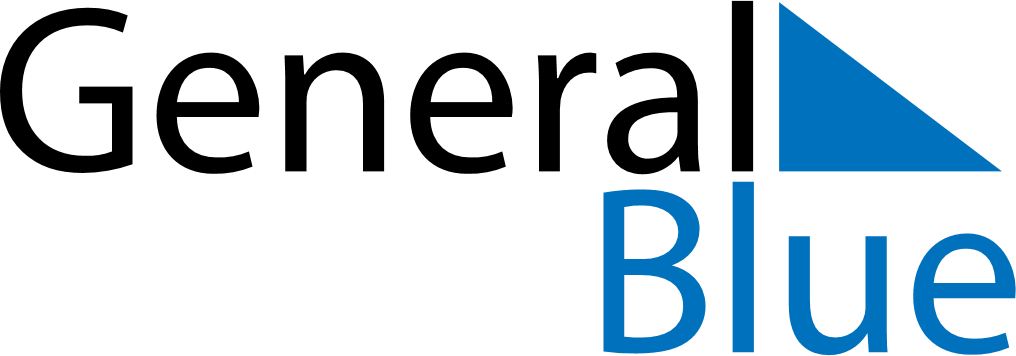 Daily Planner April 24, 2022 - April 30, 2022Daily Planner April 24, 2022 - April 30, 2022Daily Planner April 24, 2022 - April 30, 2022Daily Planner April 24, 2022 - April 30, 2022Daily Planner April 24, 2022 - April 30, 2022Daily Planner April 24, 2022 - April 30, 2022Daily Planner April 24, 2022 - April 30, 2022Daily Planner SundayApr 24MondayApr 25TuesdayApr 26WednesdayApr 27ThursdayApr 28 FridayApr 29 SaturdayApr 30MorningAfternoonEvening